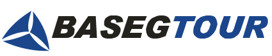 +7 (342) 243 35 63, +7 902 47 61786baseg-tour@mail.ruwww.baseg-tour.ruК ИСТОКАМ-2Экскурсионный тур по музеям-усадьбам классиков русской культуры:Льва Толстого, Антона Чехова, Сергея Есенина, Василия Поленова, Константина Паустовского, Марины ЦветаевойНа этот раз мы перенесёмся в Россию конца XIX - начала XX веков. Узнаем, почему так и не встретились в Тарусе Марина Цветаева и Константин Паустовский, пройдёмся по аллеям и тропинкам Ясной Поляны,  посидим под "той самой берёзой" на родине Сергея Есенина. А ещё мы найдём время для прогулок в  таинственных Мещёрских лесах и даже  поплаваем  в озёрах среди лилий и кувшинок.Пришло время путешествий по России. Отели  и пансионаты порадуют нас комфортом и отличной кухней. Это будет великолепная неделя отдыха с погружением в нашу историю и культуру. 8 – 14 мая,30 августа – 5 сентября7 дней /6 ночей Стоимость тура 31 300 рублей.В стоимость включено:Переезды на всём маршруте в комфортном микроавтобусе с кондиционером;Обзорные и тематические  экскурсии во всех городах и усадьбах; Проживание в гостиницах 3*-4* с завтраками;Обед и ужин в Ясной Поляне.Дополнительно:Проезд  до Москвы и обратно;Обеды и ужины (примерно 300-400 руб. в день);Входные билеты в музеи (500-1000 руб. за всю поездку);Доплата за одноместное размещение (4500 руб.).Программа тура1 деньВстреча в Москве на Ярославском вокзале (возможен заезд в аэропорт Внуково).     Поездка в Мелихово.Экскурсия по парку и дому-музею А.П.Чехова.Переезд в Тарусу, заселение в отель "Якорь".Вечером свободное время, прогулка  по городу.2 деньОбзорная экскурсия по Тарусе, посещение дома музея Цветаевых.Поездка на теплоходе в усадьбу Поленово, экскурсия.Вечером свободное время, прогулка  по городу.3 деньПосещение дома-музея Константина Паустовского.Переезд в Ясную Поляну, заселение в отель в Ясной Поляне.Экскурсия по усадьбе  и парку.Вечером свободное время, прогулка по парку.4 деньПродолжение экскурсий в Ясной Поляне.Переезд в Рязань. Экскурсия по Кремлю, свободное время, сувениры, лавочки.Переезд в Солотчу, заселение в Парк-отель "Паустовский".Вечером свободное время, прогулка по городу.5 деньОтдых на озере Седежское, пикник, купание (по погоде).Поездка в Рязань, прогулка по вечернему городу.6 деньПоездка в село Константиново.Экскурсия по музеям, свободное время, прогулка по окрестностям.Поездка на озеро Ласковое, пикник, отдых, купание (по погоде).7 деньВыезд из отеля.Переезд в Москву. По пути остановка в Коломне, прогулка по городу.Трансфер в аэропорты, ж/д вокзалы, отели.